КАРАР								   ПОСТАНОВЛЕНИЕ «27»  июнь  2022й.			  №36	                       «27»  июня  2022г.     Об утверждении Порядка принятия решений о признании безнадежной к взысканию и списания задолженности по платежам в бюджет сельского поселения Куккуяновский  сельсовет муниципального района Дюртюлинский район Республики Башкортостан     В целях упорядочения задолженности по платежам, подлежащим зачислению в бюджет сельского поселения Куккуяновский  сельсовет муниципального района Дюртюлинский район Республики Башкортостан, в соответствии со статьей 47.2 Бюджетного кодекса Российской Федерации,  Федеральным законом от 06.10.2003 № 131-ФЗ «Об общих принципах организации местного самоуправления в Российской Федерации», Постановлением Правительства Российской Федерации от 06.05.2016 № 393 «Об общих требованиях к порядку принятия решений о признании безнадежной к взысканию задолженности по платежам в бюджеты бюджетной системы Российской Федерации», администрация сельского поселения Куккуяновский  сельсовет муници-пального района Дюртюлинский район Республики Башкортостан п о с т а н о в л я е т:1. Утвердить Порядок принятия решений о признании безнадежной к взысканию и списания задолженности по платежам в бюджет сельского поселения Куккуяновский  сельсовет  муниципального района Дюртюлинский район Республики Башкортостан  в новой редакции (Приложение № 1).2. Утвердить состав комиссии по признанию безнадежной к взысканию  и списанию задолженности по платежам в бюджет сельского поселения Куккуяновский  сельсовет муниципального района Дюртюлинский район Республики Башкортостан в новой редакции  (Приложение № 2).         3. Признать утратившим силу постановление главы администрации от 08.07.2016  №38 «Об утверждении Порядка принятия решений о признании безнадежной к взысканию и списания задолженности по платежам в бюджет сельского поселения Куккуяновский  сельсовет муниципального района Дюртюлинский район Республики Башкортостан»; от 02.04.2020 №18 «О внесении изменений и дополнений  в постановление главы сельского поселения Куккуяновский сельсовет муниципального района Дюртюлинский район Республики Башкортостан от 08.07.2016 №38 «Об утверждении Порядка принятия решений о признании безнадежной к взысканию и списанию задолженности по платежам в бюджет сельского поселения Куккуяновский сельсовет муниципального района Дюртюлинский район Республики Башкортостан»4. Обнародовать настоящее постановление на информационном стенде в здании администрации сельского поселения Куккуяновский  сельсовет муниципального района Дюртюлинский район Республики Башкортостан по адресу: с.Куккуяново, ул.Ш.Максютова, д.15  и на официальном сайте в сети «Интернет». 5. Контроль за исполнением настоящего постановления возложить на главу сельского поселения Куккуяновский  сельсовет муниципального района Дюртюлинский район Республики Башкортостан Хазиева Х.М.Глава сельского поселения					       Х.М. Хазиев Приложение № 1к постановлению администрации сельского поселения Куккуяновский сельсовет муниципального района Дюртюлинский район Республики Башкортостанот ____________2022 г. № ___    ПОРЯДОКпринятия решений о признании безнадежной к взысканию и списания задолженности по платежам в бюджет сельского поселения Куккуяновский  сельсовет муниципального района Дюртюлинский район Республики Башкортостан1. Настоящий Порядок устанавливает процедуру принятия решений о признании безнадежной к взысканию и списания задолженности по платежам в бюджет сельского поселения Куккуяновский  сельсовет муниципального района Дюртюлинский район Республики Башкортостан.Порядок распространяется на задолженность по платежам в бюджет, главным администратором доходов которых является администрация сельского поселения Куккуяновский  сельсовет муниципального района Дюртюлинский район Республики Башкортостан (далее – Главный администратор доходов).2. Решения, указанные в пункте 1 настоящего Порядка, принимаются Главным администратором доходов.3. Решение о признании безнадежной к взысканию и списании данной задолженности по платежам в бюджет (далее – Решение о списании) принимается по основаниям, установленным статьей 47.2 Бюджетного кодекса Российской Федерации:1)	смерти физического лица - плательщика платежей в бюджет сельского поселения Куккуяновский  сельсовет муниципального района Дюртюлинский район Республики Башкортостан или объявления его умершим в порядке, установленном гражданским процессуальным законодательством Российской Федерации;2)	признания банкротом индивидуального предпринимателя - плательщика платежей в бюджет сельского поселения Куккуяновский  сельсовет муниципального района Дюртюлинский район Республики Башкортостан в соответствии с Федеральным законом от 26.10.2002 № 127-ФЗ «О несостоятельности (банкротстве)» в части задолженности по платежам в бюджет, не погашенной по причине недостаточности имущества должника;2.1) признания банкротом гражданина, не являющегося индивидуальным предпринимателем, в соответствии с Федеральным законом от 26.10.2002  № 127-ФЗ «О несостоятельности (банкротстве)» - в части задолженности по платежам в бюджет, не погашенной после завершения расчетов с кредиторами в соответствии с указанным Федеральным законом;3)	ликвидации организации - плательщика платежей в бюджет сельского поселения Куккуяновский  сельсовет муниципального района Дюртюлинский район Республики Башкортостан в части задолженности по платежам в бюджет, не погашенной по причине недостаточности имущества организации и (или) невозможности ее погашения учредителями (участниками) указанной организации в пределах и порядке, которые установлены законодательством Российской Федерации;4)	применения актов об амнистии или о помиловании в отношении осужденных к наказанию в виде штрафа или принятия судом решения, в соответствии с которым администратор доходов бюджета утрачивает возможность взыскания задолженности по платежам в бюджет;5) вынесения судебным приставом-исполнителем постановления об окончании исполнительного производства и о возвращении взыскателю исполнительного документа по основанию, предусмотренному пунктом 3 или 4 части 1 статьи 46 Федерального закона от 02.10.2007 № 229-ФЗ «Об исполнительном производстве», если с даты  образования задолженности по платежам в бюджет прошло более пяти лет, в следующих случаях:размер задолженности не превышает размера требований к должнику, установленного законодательством Российской Федерации о несостоятельности (банкротстве) для возбуждения производства по делу о банкротстве;судом возвращено заявление о признании плательщика платежей в бюджет сельского поселения Куккуяновский  сельсовет муниципального района Дюртюлинский район Республики Башкортостан банкротом или прекращено производство по делу о банкротстве в связи с отсутствием средств, достаточных для возмещения судебных расходов на проведение процедур, применяемых в деле о банкротстве.6)   исключения юридического лица по решению регистрирующего органа из единого государственного реестра юридических лиц и  наличия ранее вынесенного судебным приставом-исполнителем постановления об окончании  исполнительного производства в связи с возвращением взыскателю исполнительного документа по основанию, предусмотренному пунктом 3 или 4 части 1 статьи 46 Федерального закона от 02.10.2007 № 229-ФЗ «Об исполнительном производстве», - в части задолженности по платежам в бюджет, не погашенной по причине  недостаточности имущества организации и невозможности ее погашения учредителями (участниками )  указанной организации в случаях, предусмотренных законодательством Российской  Федерации. В случае признания  решения регистрирующего органа об исключении юридического лица из единого государственного реестра юридических лиц в соответствии с Федеральным законом от 08.08.2001 № 129-ФЗ « О государственной регистрации юридических лиц и индивидуальных предпринимателей» недействительным задолженность по платежам в бюджет, ранее признанная безнадежной к взысканию в соответствии с настоящим подпунктом, подлежит восстановлению в бюджетном (бухгалтерском) учете.4. Решение о списании принимается Главным администратором доходов по соответствующему виду администрируемых доходов на основании акта о списании задолженности  и протокола заседания Комиссии по признанию безнадежной к взысканию и списанию задолженности по платежам в бюджет сельского поселения Куккуяновский  сельсовет муниципального района Дюртюлинский район Республики Башкортостан (далее - Комиссия).5. Комиссия является постоянно действующей. Заседания Комиссии назначаются председателем Комиссии и проводятся после поступления Справки о суммах задолженности по платежам в бюджет, подлежащим зачислению в бюджет сельского поселения Куккуяновский  сельсовет муниципального района Дюртюлинский район Республики Башкортостан (далее – Справка о суммах задолженности) – приложение № 1 к настоящему Порядку.Состав Комиссии 4 человека: председатель Комиссии, члены Комиссии, секретарь Комиссии. Состав Комиссии утверждается постановлением главы сельского поселения Куккуяновский  сельсовет муниципального района Дюртюлинский район Республики Башкортостан.Комиссия правомочна принимать решения при условии присутствия на ее заседании не менее 2/3 ее участников, обладающих правом голоса. Правом голоса обладают председатель Комиссии, члены Комиссии, секретарь Комиссии.Решения принимаются открытым голосованием простым большинством голосов отдельно по каждому юридическому лицу, индивидуальному предпринимателю или физическому лицу по коду вида доходов местного бюджета. При равенстве голосов голос председателя Комиссии является решающим. Участники Комиссии не вправе воздерживаться от голосования. Председатель комиссии голосует последним.В случае наличия у кого-либо из участников Комиссии, обладающих правом голоса, прямой или косвенной личной заинтересованности в результатах голосования по вопросам, рассматриваемым Комиссией, такой участник Комиссии обязан заявить об этом председателю Комиссии (в случае отсутствия председателя - его заместителю) и заявить самоотвод от участия в заседании Комиссии. Самоотвод рассматривается остальным составом Комиссии, результат рассмотрения оформляется в протоколе заседания Комиссии с указанием причины удовлетворения или отказа в заявлении о самоотводе.По результатам рассмотрения представленных документов Комиссия принимает одно из следующих решений, которое отражается в протоколе заседания:-	о дальнейшей работе по взысканию задолженности;-	о признании безнадежной к взысканию задолженности и списании данной задолженности- об отсутствии оснований для признания безнадежной к взысканию задолженности. Данное решение не препятствует повторному рассмотрению вопроса о возможности признания задолженности по платежам в местный бюджет безнадежной к взысканию.Протокол заседания Комиссии оформляется секретарем Комиссии в письменной форме и подписывается всеми ее участниками.Протокол заседания Комиссии должен содержать следующие сведения:а)	дата заседания Комиссии;б)	сведения о задолженности, являющейся предметом рассмотрения Комиссии, в том числе:-	полное наименование организации (фамилия, имя, отчество физического лица);-	идентификационный номер налогоплательщика, основной государственный регистрационный номер, код причины постановки на учет налогоплательщика организации (идентификационный номер налогоплательщика физического лица (при наличии);-	сведения о платеже, по которому возникла задолженность;-	код классификации доходов бюджета сельского поселения Куккуяновский  сельсовет муниципального района Дюртюлинский район Республики Башкортостан, по которому учитывается задолженность по платежам в бюджет сельского поселения Куккуяновский  сельсовет муниципального района Дюртюлинский район Республики Башкортостан;-	сумма задолженности по платежам в бюджет сельского поселения Куккуяновский  сельсовет муниципального района Дюртюлинский район Республики Башкортостан;-	сумма задолженности по пеням, штрафам по соответствующим платежам в бюджет сельского поселения Куккуяновский  сельсовет муниципального района Дюртюлинский район Республики Башкортостан;в)	сведения о представленных по рассматриваемому вопросу документах;г)	сведения о результатах голосования по рассмотренным вопросам;д)	сведения о принятых решениях;е)	сведения о заявленных участниками Комиссии самоотводах и результатах их рассмотрения.Протокол заседания Комиссии подписывается председателем Комиссии и секретарем Комиссии.Комиссия имеет право запрашивать информацию по вопросам, относящимся к компетенции Комиссии, заслушивать представителей плательщиков по вопросам, относящимся к компетенции Комиссии.6. Решение Комиссии о признании безнадежной к взысканию задолженности и списании данной задолженности принимается на основании  следующих документов:а) выписки из отчетности Главного администратора доходов бюджета об учитываемых суммах задолженности по уплате платежей в бюджет сельского поселения Куккуяновский  сельсовет муниципального района Дюртюлинский район Республики Башкортостан;  б) справка Главного администратора доходов бюджета о принятых мерах по обеспечению взыскания задолженности по платежам в бюджет сельского поселения Куккуяновский  сельсовет муниципального района Дюртюлинский район Республики Башкортостан;в) документы, подтверждающие случаи признания безнадежной к взысканию задолженности по платежам в бюджет сельского поселения Куккуяновский  сельсовет муниципального района Дюртюлинский район Республики Башкортостан, в том числе:документ,  свидетельствующий о смерти физического лица - плательщика платежей в бюджет или подтверждающий факт объявления его умершим;судебный акт о завершении конкурсного  производства или завершении реализации имущества гражданина-плательщика платежей в бюджет, являющегося индивидуальным предпринимателем, а также документ, содержащий сведения из Единого государственного реестра индивидуальных предпринимателей о прекращении физическим лицом-плательщиком платежей в бюджет деятельности в качестве индивидуального предпринимателя в связи с принятием судебного акта о признании его несостоятельным (банкротом);судебный акт о завершении конкурсного производства или завершении реализации имущества гражданина-плательщика платежей в бюджет;документ, содержащий сведения из Единого государственного реестра юридических лиц о прекращении деятельности в связи с ликвидацией организации-плательщика платежей в бюджет;документ, содержащий сведения из Единого государственного реестра юридических лиц об исключении юридического лица – плательщика платежей в бюджет из указанного реестра по решению регистрирующего органа;акт об амнистии или о помиловании в отношении осужденных к наказанию в виде штрафа или судебный акт, в соответствии с которым администратор доходов бюджета утрачивает возможность взыскания задолженности по платежам в бюджет;постановление судебного пристава-исполнителя об окончании исполнительного производства в связи с возвращением взыскателю исполнительного документа по основанию, предусмотренному  пунктом 3 или 4 части 1 статьи 46 Федерального закона "Об исполнительном производстве";судебный акт о возвращении заявления о признании должника несостоятельным (банкротом) или прекращении производства по делу о банкротстве в связи с отсутствием средств, достаточных для возмещения судебных расходов на проведение процедур, применяемых в деле о банкротстве; постановление о прекращении исполнения постановления о назначении административного наказания. 7. Выписка из отчетности Главного администратора доходов об учитываемых суммах задолженности по уплате платежей, указанных в абзаце 2 пункта 1 настоящего Порядка, а также Справка о суммах задолженности оформляется Главным администратором доходов.8. Функции по сбору документов, указанных в пункте 6 настоящего Порядка, осуществляет Главный администратор доходов.Должник (представитель должника) вправе представить по собственной инициативе в  Комиссию документы, указанные в подпункте в) пункта 6.9. Проект решения о признании безнадежной к взысканию задолженности по платежам в бюджет сельского поселения Куккуяновский  сельсовет муниципального района Дюртюлинский район Республики Башкортостан подготавливается Комиссией в течение трех рабочих дней.10. Решение о признании безнадежной к взысканию задолженности по платежам в бюджет сельского поселения Куккуяновский  сельсовет муниципального района Дюртюлинский район Республики Башкортостан оформляется актом  (Приложение № 2 к Порядку) в 3-х экземплярах, содержащим следующую информацию:а) полное наименование организации (фамилия, имя, отчество физического лица);б) идентификационный номер налогоплательщика, основной государственный регистрационный номер, код причины постановки на учет налогоплательщика организации (идентификационный номер налогоплательщика физического лица ( при наличии);в) сведения о платеже, по которому возникла задолженность;г) код классификации доходов бюджета сельского поселения Куккуяновский  сельсовет муниципального района Дюртюлинский район Республики Башкортостан, по которому учитывается задолженность по платежам в бюджет сельского поселения Куккуяновский  сельсовет муниципального района Дюртюлинский район Республики Башкортостан, его наименование;д) сумма задолженности по платежам в бюджет сельского поселения Куккуяновский  сельсовет муниципального района Дюртюлинский район Республики Башкортостан;е) сумма задолженности по пеням и штрафам по соответствующим платежам в бюджет сельского поселения Куккуяновский  сельсовет муниципального района Дюртюлинский район Республики Башкортостан;ж) дата принятия решения о признании безнадежной к взысканию задолженности по платежам в бюджет сельского поселения Куккуяновский  сельсовет муниципального района Дюртюлинский район Республики Башкортостан;з) подписи членов Комиссии.В случае  принятия Комиссией решения  об отсутствии оснований для признания безнадежной к взысканию задолженности, Комиссия, в течении 30 дней, доводит данное решение до лица, в отношении которого оно было вынесено, вместе с документами, которые должник предоставил самостоятельно.11. Оформленный Комиссией акт о признании безнадежной к взысканию задолженности по платежам в бюджет сельского поселения Куккуяновский  сельсовет муниципального района Дюртюлинский район Республики Башкортостан утверждается руководителем Главного администратора доходов бюджета.Утвержденный акт доводится до сведения лица, в отношении которого было осуществлено списание задолженности.12. Списание задолженности Главный администратор доходов осуществляет в течение 5 рабочих дней с момента утверждения Акта о списании задолженности.13. Главный администратор доходов осуществляет учет принятых Решений о списании, Решений о восстановлении в учете согласно приложению № 3 к Порядку, обеспечивает сохранность пакетов документов, на основании которых были приняты данные Решения, в течение пяти лет.Управляющий делами				                             С.Р. Илдерханова                   Приложение № 1к Порядку принятия решений о признании безнадежной к взысканию и списания задолженности по платежам в бюджет сельского поселения Куккуяновский  сельсовет муниципального района Дюртюлинский район Республики БашкортостанСправкао суммах задолженности по  платежам в бюджет сельского поселения Куккуяновский  сельсовет муниципального района Дюртюлинский район Республики Башкортостан.____________________________________________________________________(Наименование должника)____________________________________________________________________(ИНН/ОГРН (при наличии) должника)по состоянию на _________________Примечание:Глава  сельского поселенияКуккуяновский  сельсовет муниципального районаДюртюлинский районРеспублики Башкортостан         	 		___________                       Х,М,Хазиев         Заместитель главного бухгалтераМКУ «Центр бухгалтерского обслуживания и муниципальных закупокмуниципального района Дюртюлинский районРеспублики Башкортостан                     		 ___________                     С.С.Синицына    Приложение № 2к Порядку принятия решений о признании безнадежной к взысканию и списания задолженности по платежам в бюджет сельского поселения Куккуяновский  сельсовет муниципального района Дюртюлинский район Республики БашкортостанУТВЕРЖДАЮ:Руководитель главного администратора доходов бюджета сельского поселения Куккуяновский  сельсовет муниципального района Дюртюлинский район Республики БашкортостанАКТо списании задолженности по платежам в бюджет сельского поселения Куккуяновский  сельсовет муниципального района Дюртюлинский район Республики Башкортостан.«__» ________ 20__ г.								                                                                                  Приложение № 3к Порядку принятия решений о признании безнадежной к взысканию и списания задолженности по платежам в бюджет сельского поселения Куккуяновский  сельсовет муниципального района Дюртюлинский район Республики БашкортостанРеестрсписанных сумм задолженности по платежам в бюджет сельского поселения Куккуяновский  сельсовет муниципального района Дюртюлинский район Республики БашкортостанПриложение № 2к постановлению главы сельского поселения Куккуяновский  сельсоветмуниципального района Дюртюлинский район Республики Башкортостанот _________2022 г. №_______Состав комиссии по признанию безнадежной к взысканию  и списанию задолженности по платежам в бюджет  сельского поселения Куккуяновский  сельсовет муниципального района Дюртюлинский район Республики БашкортостанУправляющий делами 					     С.Р.Илдерханова Башкортостан РеспубликаһыДүртөйлө районымуниципаль районыныңКүккуян ауыл советыауыл биләмәһе хаҡимиәте(Башкортостан РеспубликаһыДүртөйлө районыКүккуян ауыл биләмәһе хаҡимиәте)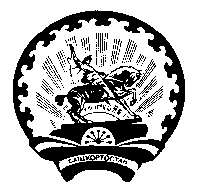 Администрация  сельского поселения Куккуяновский сельсовет муниципального района Дюртюлинский районРеспублики Башкортостан(Куккуяновский сельсовет Дюртюлинского районаРеспублики Башкортостан)№ п/пВидплатежа в бюджетЗадолженность по основному платежу, руб.Задолженность по пеням, руб.Задолженность по штрафам,руб.Всего,руб.1234561.Полное наименование организации (фамилия, имя, отчество физического лица)2.Идентификационный номер налогоплательщика, основной государственный регистрационный номер, код причины постановки на учет налогоплательщика организации (идентификационный номер налогоплательщика физического лица (при наличии)3.Сведения о платеже, по которому возникла задолженность4.Код классификации доходов бюджетов Российской Федерации, по платежам в бюджет сельского поселения Куккуяновский  сельсовет муниципального района Дюртюлинский район Республики Башкортостан, его наименование5.Сумма задолженности по платежам в бюджет сельского поселения Куккуяновский  сельсовет муниципального района Дюртюлинский район Республики Башкортостан6.Сумма задолженности по пеням и штрафам по соответствующим платежам в бюджет сельского поселения Куккуяновский  сельсовет муниципального района Дюртюлинский район Республики Башкортостан7.Дата принятия Комиссией решения о признании безнадежной к взысканию задолженности по платежам в бюджет сельского поселения Куккуяновский  сельсовет муниципального района Дюртюлинский район Республики БашкортостанПодписи участников КомиссииПодписи участников КомиссииПодписи участников КомиссииПредседатель КомиссииПредседатель Комиссии________________/_________________Члены КомиссииЧлены Комиссии________________/_________________________________/_________________________________/_________________________________/_________________Секретарь КомиссииСекретарь Комиссии________________/_________________№ п/пНаименование должникаИНН(при наличии) должникаЮридический адрес должникаОснование для признаниязадолженностибезнадежной квзысканию  исписанияДата и номеррешения осписаниизадолженностиСуммазадолженности поосновному платежу,руб.Сумма задолженности по пеням, руб.Суммазадолженности поштрафам, руб.Всего, руб.123456789101Организации1.1.Итого по организациям2.Индивидуальные предприниматели2.1.Итого по индивидуальным предпринимателям3.Физические лица3.1.Итого по физическим лицамИтого по реестру1Хазиев Х.М.глава  сельского поселения Куккуяновский  сельсовет муниципального района Дюртюлинский район Республики Башкортостан, председатель комиссииИлдерханова С.Р.управляющий делами администрации сельского поселения Куккуяновский  сельсовет муниципального района Дюртюлинский район Республики Башкортостан, секретарь комиссииНазифуллин Р.И.Начальник-главный бухгалтер МКУ «Центр бухгалтерского обслуживания и муниципальных закупок муниципального района Дюртюлинский районРеспублики Башкортостан»  Синицына С.С.Заместитель главного бухгалтераМКУ «Центр бухгалтерского обслуживания и муниципальных закупок муниципального района Дюртюлинский районРеспублики Башкортостан»  